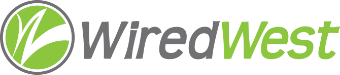 WiredWest Executive Committee Meeting MinutesDate / time: Wednesday, 24 July 2019 7:00 PMLocation / address: Community House, 33 Main Street, Cummington, MAAttending: Kent Lew, Jim Drawe, MaryEllen Kennedy, Doug McNally, David Dvore, Bob LabrieGuests:Called to order: 7:09 pmApprove minutes of previous meetings – June 26Moved: DavieSeconded: BobResult: unanimous approvalWG&E contract updateJim further explained how WCF can do “white labelling” for customer service to John Leary. JL will work with his support group to make that happen. Remaining issue – retainer for force majeure crews. Jim reminded him of previous agreement on this topic. JL said he wanted to bill 25 customers in Rowe, Jim reminded him we already have a contract WCF should start billing customers Friday.Bob proposed opening a separate account for the $99 activation fee, to keep the contingency funds separate. WG&E contract vote (if needed) - passed over, contract not finalizedFinancial projection updates – no change since last meetingMeeting with Tom Scanlon in Rowe – Jim, David and Kent will discuss accounting by the coop & town with him.   Agenda for August 21s Board of Directors MeetingElection of OfficersContract & voteFinancial UpdateAccounting updateRowe – customer updateDoug – ask each delegate to submit a brief updateMarketing - PR, websiteOutreachDavid will update Avada theme on the website since we anticipate using it more for marketing.FinanceJim will put out an RFP for maintenance of generators, HVAC, etc. Jim asked for quote from United Concrete for maintenance contract.Next EC meeting – August 14Adjourn: 8:33 pm